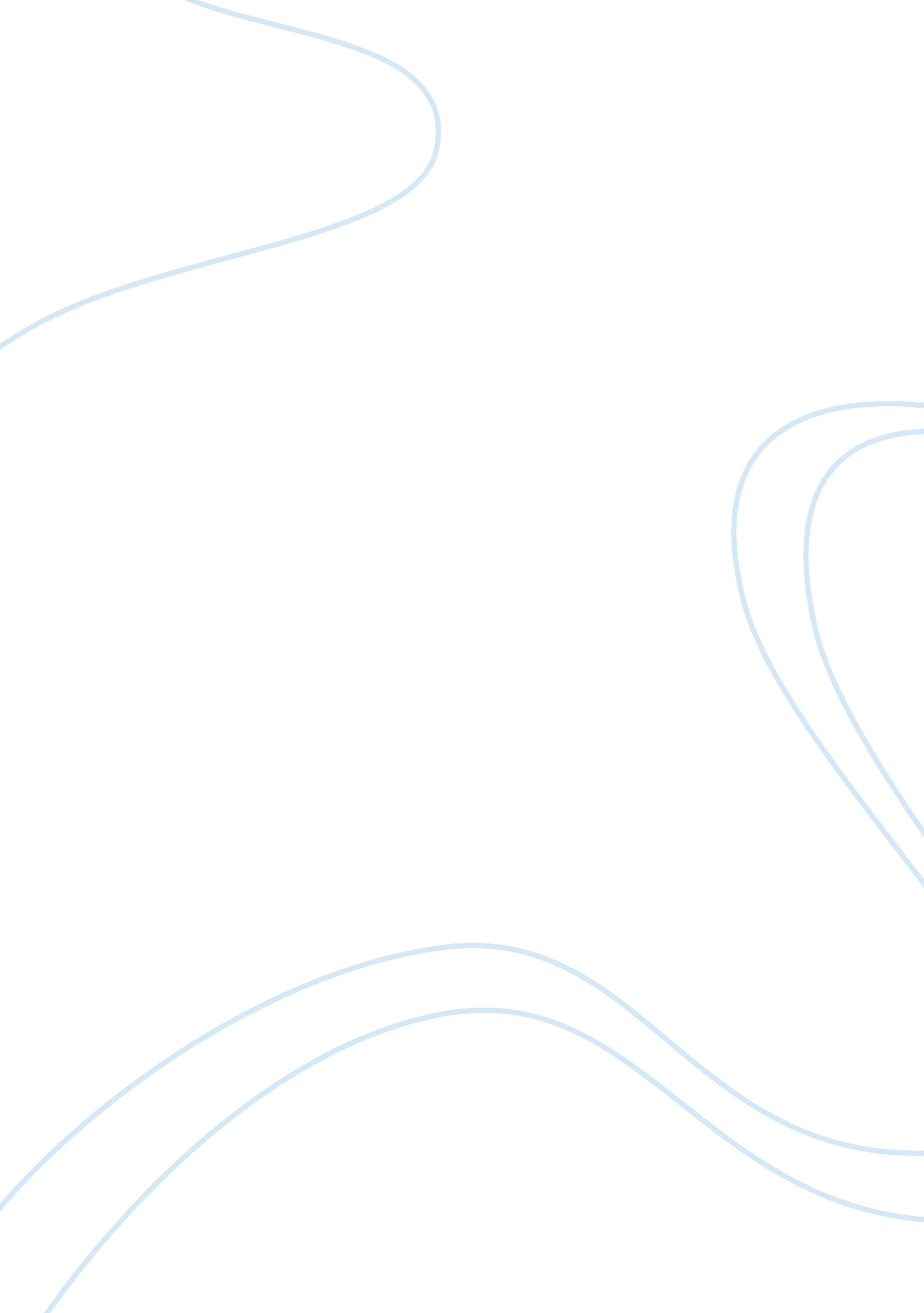 The results section (hypnosis )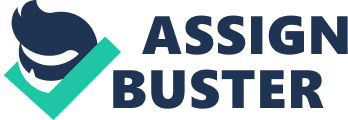 Results For the purpose of this study around 244 participants were included as samples. Out of those 244 only 239 returned the completed questionnaire booklet. The five participants that dropped out of the study reported lack of time and issues with questions as the reason for not completing the booklet. The result was aimed at identifying which factors best predict hynotizability, along with the effect of time on hypnotizability. A series of correlations were used to investigate which factors best predict hynotizability and t-tests were implemented to see the effect of time on the same. 
Correlation 
Correlations are used to show the relationship between two variables. They can be either positive or negative in value i. e. have a direct or inverse relationship. During this research we found correlation and intercorrelation values for hynotizability, which are as follow: 
Hypnotizability & Empathy: r (237) = . 254 
Hypnotizability & Imagery: r (237) = . 141 
Hypnotizability & Absorption: r (237) = . 196 
Empathy 
Hypnotizability 
Empathy 
Pearson Correlation N 
1 
237 
. 254 
239 
Hypnotizability 
Pearson Correlation N 
. 254 
237 
1 
237 
Imagery 
Hynotizability 
Imagery 
Pearson Correlation N 
1 
237 
. 141 
237 
Hypnotizability 
Pearson Correlation N 
. 141 
237 
1 
237 
Absorption 
Hypnotizability 
Absorption 
Pearson Correlation N 
1 
237 
. 196 
237 
Hypnotizability 
Pearson Correlation N 
. 196 
237 
1 
237 
Correlation for absorption against hynotizability is significant at p 